ОТЧЕТПо результатам финансово-экономической экспертизы на проект постановления Администрации муниципального образования Муниципальный округ Можгинский район Удмуртской Республики» об утверждении муниципальной программы муниципального образования «Муниципальный округ Можгинский район Удмуртской Республики» «Муниципальное управление».В срок с 16 по 17 февраля 2022 года в соответствии со статьями  157, 179 Бюджетного кодекса Российской Федерации,  в ред. изменений  (далее – БК РФ),  статьей  9 Федерального закона от 07 февраля 2011 года № 6-ФЗ «Об общих принципах организации и деятельности контрольно-счётных органов субъектов Российской Федерации и муниципальных образований» (в ред. изменений), Федеральным законом от 06 октября 2003 года № 131-ФЗ «Об общих принципах организации местного самоуправления в Российской Федерации», с учетом  изменений, Уставом муниципального образования «Муниципальный округ Можгинский район Удмуртской Республики», на основании Положения о контрольно-счётном отделе муниципального образования  «Муниципальный округ Можгинский район Удмуртской Республики», утвержденного решением Совета депутатов муниципального образования  «Муниципальный округ Можгинский район Удмуртской Республики» от 15 декабря 2021 года № 4.12, пункта 2.1 плана работы контрольно-счетного отдела муниципального образования  «Муниципальный округ Можгинский район Удмуртской Республики» (далее - контрольно-счетный отдел) на 2022 год, утвержденного приказом председателя контрольно-счетного отдела от 10 января 2022 года № 4-од, Стандартов внешнего муниципального финансового контроля «Общие правила проведения экспертно-аналитических мероприятий» СВМФК-КСО-3, «Организация и проведение финансово-экономической экспертизы проектов муниципальных программ» СВМФК-КСО-6, утвержденных приказами контрольно-счетного отдел, председателем контрольно-счетного отдела проведена финансово-экономическая экспертиза на проект постановления Администрации муниципального образования «Муниципальный округ Можгинский район Удмуртской Республики» об утверждении муниципальной программы муниципального образования «Муниципальный округ Можгинский район Удмуртской Республики»   «Муниципальное управление».Цель экспертизы: оценка соответствия муниципальной программы основным направлениям государственной политики, установленным законами и иными нормативными правовыми актами Российской Федерации и Удмуртской Республики, а также достаточность запланированных мероприятий и реалистичность ресурсов для достижения целей и ожидаемых результатов муниципальной программы «Муниципальное управление».Предмет экспертизы: проект постановления Администрации  муниципального образования «Муниципальный округ Можгинский район Удмуртской Республики» об утверждении муниципальной программы муниципального образования «Муниципальный округ Можгинский район Удмуртской Республики»   «Муниципальное управление» (далее - проект Программы).Объект экспертизы: Администрация муниципального образования «Муниципальный округ Можгинский район Удмуртской Республики» (далее - Администрация района),  структурные подразделения Администрация района.По итогам финансово-экономической экспертизы на проект Программы установлено следующее:1. В соответствии с пунктом 5.4 Порядка разработки, утверждения, реализации и мониторинга муниципальных программ в Администрации муниципального образования «Муниципальный округ Можгинский район Удмуртской Республики», утвержденного постановлением Администрации муниципального образования «Муниципальный округ Можгинский район Удмуртской Республики» от 17 января 2022 года № 32 (далее – Порядок от 17.01.2022г. № 32),   программы  согласован с Первым заместителем главы Администрации района по строительству и муниципальной инфраструктуре - координатор муниципальной программы, с заместителем главы Администрации района по социальным вопросам – координатор муниципальной программы; с начальником Управления финансов; с начальником отдела экономики и проектной деятельности,  со всеми    ответственными исполнителями и соисполнителями  муниципальной программы.2. Требования пункта 2 статьи 179 БК РФ, пункта 6.3.5.  Порядка от 17.01.2022г. № 32, статьи 11 Положения о бюджетном процессе в муниципальном образовании «Муниципальный округ Можгинский район Удмуртской Республики», утвержденного решением Совета депутатов муниципального образования «Муниципальный округ Можгинский район Удмуртской Республики» от 15 ноября 2021 года № 3.16, в части соблюдения срока приведения объема финансирования проекта Программы  в соответствие с  бюджетом района, не нарушены. Объем бюджетных ассигнований паспорта   проекта Программы и проектов подпрограмм  соответствует показателям в приложениях  5,  6 к проекту Программы.  3. Необходимость принятия данного проекта Программы является обоснованной. Определение существующих проблем обоснованно. Цель принятия проекта Программы соответствует основополагающим программным документам Российской Федерации и Удмуртской Республики, тенденциям развития Можгинского района в области муниципального управления.4. Структура проекта Программы соответствует требованиям Порядка от 17.01.2022г. № 32.  Паспорт проекта Программы, паспорта проектов подпрограмм соответствуют форме паспорта, установленной приложением 1 к Порядку от 17.01.2022г. № 32.5. По итогам экспертизы представленного проекта Программы замечания финансово-экономического характера отсутствуют. Представление по результатам экспертно-аналитического мероприятия не направлялось.Исп. старший инспектор контрольно-счетного отдела    Е.В. Трефилова18 февраля  2022 годаКОНТРОЛЬНО-СЧЕТНЫЙ ОТДЕЛ
МУНИЦИПАЛЬНОГО ОБРАЗОВАНИЯ «МУНИЦИПАЛЬНЫЙ ОКРУГ МОЖГИНСКИЙ РАЙОН УДМУРТСКОЙ РЕСПУБЛИКИ»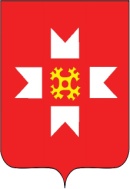 «УДМУРТ ЭЛЬКУНЫСЬ МОЖГА ЁРОС МУНИЦИПАЛ ОКРУГ» МУНИЦИПАЛ КЫЛДЫТЭТЫСЬ ЭСКЕРОН-ЛЫДЪЯНЪЯ ЁЗЭТ